ÅRSMØTE                                                 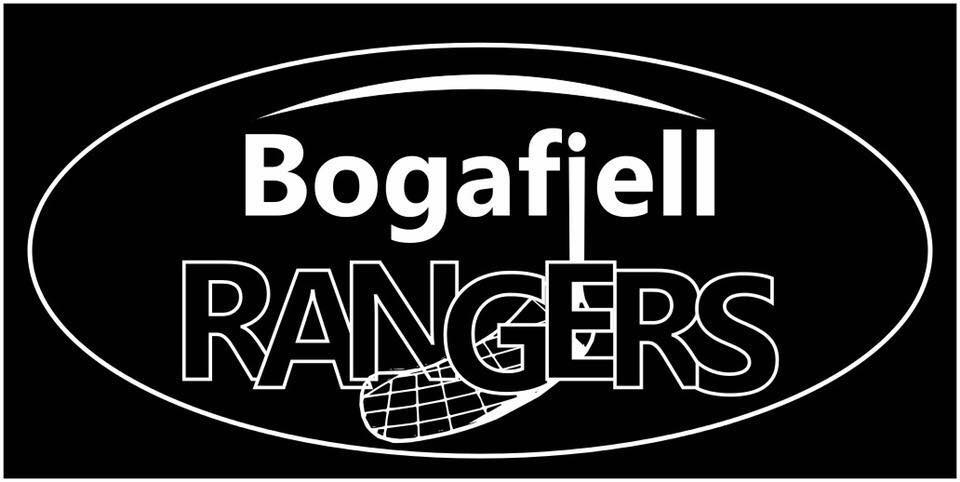 Bogafjell Innebandy innkaller til årsmøte.Sted: Bogafjellhallen 2. etg, 21.02.18 k. 18:00Valg til styretValgkomiteen ønsker forslag til kandidater for å fylle nødvendige verv i styret og komiteer i klubben. Bogafjell Innebandy er en nyoppstartet klubb med mål om å være et lavterskel alternativ til andre idretter på Bogafjell. All aktivitet i klubben er avhengig av frivillig innsats fra våre medlemmer. For å klare å opprettholde dette flotte tilbudet til barna i området er vi avhengige av at alle er med og tar ansvar. Ta derfor gjerne intiativ til å fylle manglende verv i klubben og vær posistiv dersom du blir kontaktet av valgkomiteen. Du sitter på et verv i to år. Det er mulig å foreslå kandidater, deg selv eller andre. Ta kontakt med valgkomiteens leder Roger Strømstad på mail rostro@statoil.com. Vi har følgende ledige verv ledig i styret:Leder	Styremedlem 2 stkVaramedlem  2 stkKasserer nr 2Valgkomite 2 stkStyrets leder Marita Strømstad og styremedlem Øyvind Sandved stiller til valg da de begge har sittet to år. Begge er for øvrig villig til å stille til valg for en ny periode.Kasserer Halfdan Fjell og nestlederThomas Fjell stiller ikke til valg og sitter ut sin valgte periode.ForslagHvis noen har forslag til saker som ønskes tatt opp i årsmøtet; vennligst send disse innn fortløpende. Forslagende sendes inn til BOGAFJELLRANGERS@GMAIL.COMDagsorden:Godkjenning av innkalling og dagsordenValg av møteleder, referent, 2 representanter til underskrift av protekollenGodkjenning av fullmakterÅrsberetningen for 2017Budsjett for 2018Innkommende forslagValgBenytt anledningen til å vise interesse for klubben og send inn saker om opptar deg!Styret håper på godt fremmøte.Det blir en enkel bevertning.Vel møtt!